File S3 – Photographic confirmation of maintenance of laminar flow during dosing.Images show the stability of the laminar flow during dosing. Each compound is dosed with Malachite green as an indicator so as to follow the progression of the compound. Flow is always left to right and the dye and compound are dosed in the same lane.Figure S2 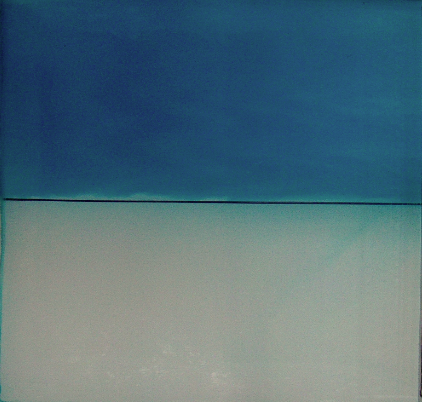 No test substance in the systemFigure S3 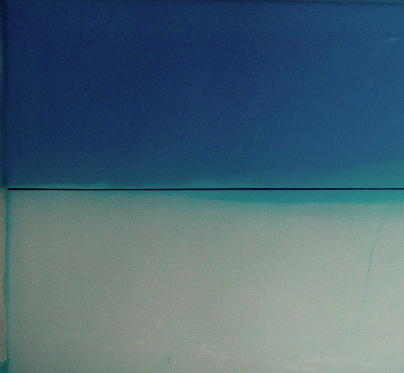 Hydrochloric acid in the Top laneFigure S4 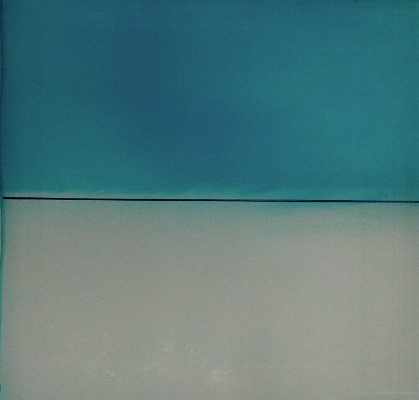 Ethanol in the Top laneFigure S5 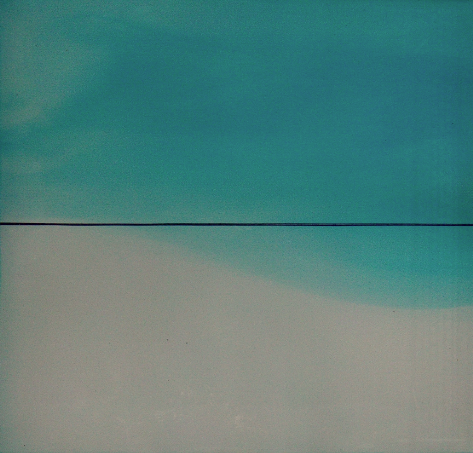 2,2,2 Tribromoethanol in the Top laneFigure S6 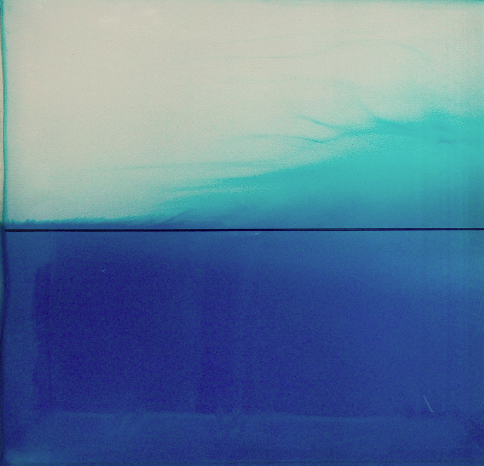 2-Phenoxyethanol in the Bottom laneFigure S7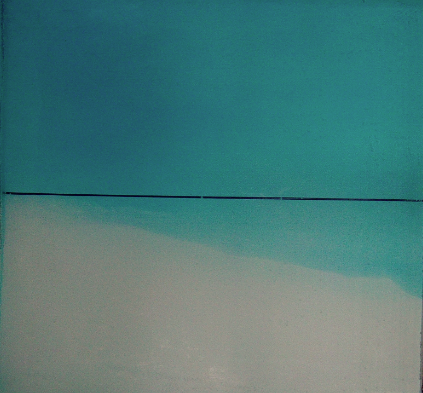 Benzocaine in the Top laneFigure S8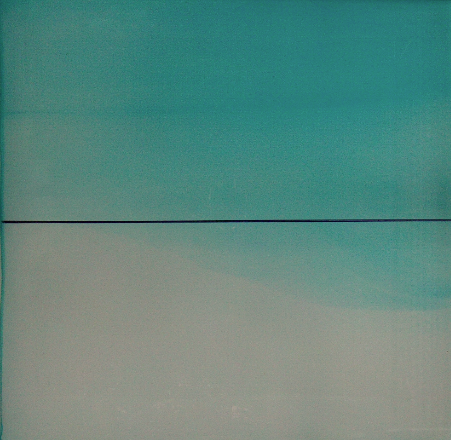 Ethomidate in the Top lane.Figure S9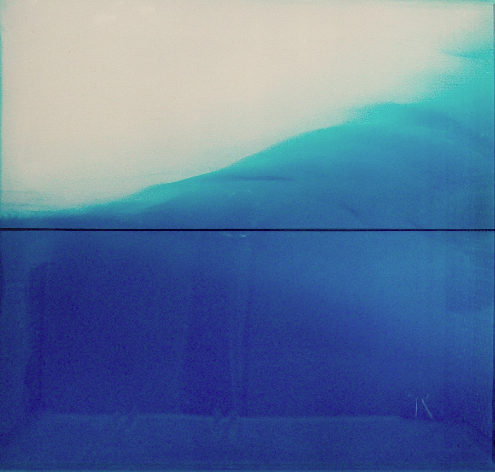 Isougenol in the Top lane.Figure S10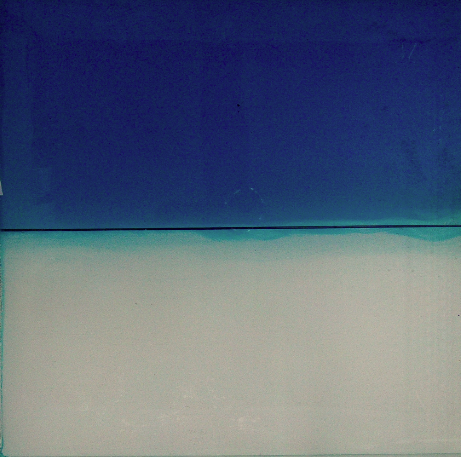 Lidocaine hydrochloride in the Bottom lane.Figure S11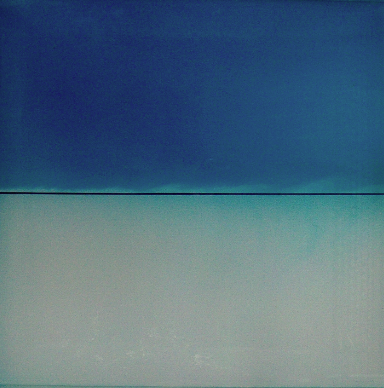 MS222 in the Top lane.Figure S12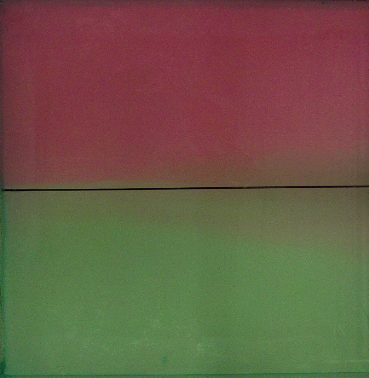 MS222 in Top lane with Universal indicator solution pH3-10 (Fluka).Figure 13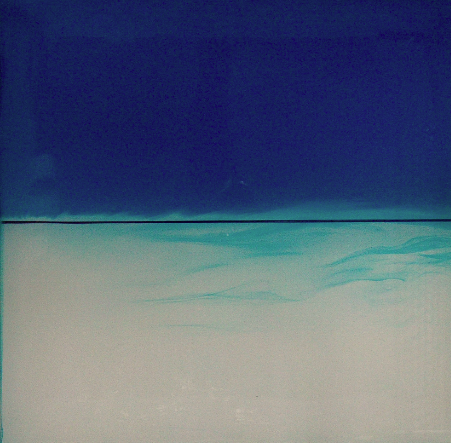 Propoxate in the Top lane.Figure 14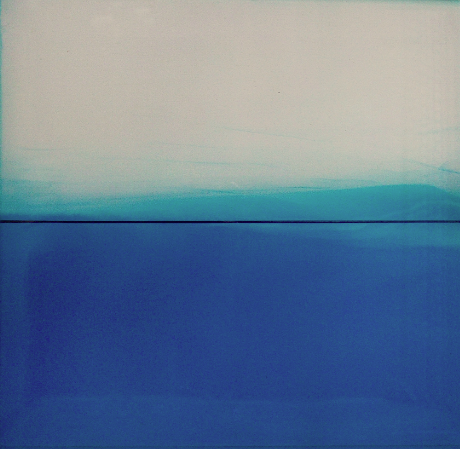 Quinaldine sulphate in the Bottom lane. 